«Қ.Сәтбаев атындағы №48 жалпы білім беретін мектеп» комуналдық мемлекеттік мекемесі«Баланың бас ұстазы -   ата-ана»  атты ашық есік күніне арналған іс -жоспары          Мақсаты: Ата - ананың мектеппен байланысын нығайту. Жас ұрпақты парасатты,ақылды,мейірімді жан-жақты азамат  ретінде тәрбиелеудегі ата-ананың рөлін көрсету. Ата-аналарға оқытудағы жаналықтар туралы мәлімет беру. Шақырылған ата-аналарды бағдарламаға сәйкес іс-шараның барлық түріне,ашық сағаттарына қатыстырып,оқу процесімен жақынырақ таныстыру.      10 қаңтар 2024 жылы  «Қ.Сәтбаев атындағы №48 жалпы білім беретін мектеп» комуналдық мемлекеттік мекемесінде  ата - ананың мектеппен байланысын нығайту мақсатында  «Баланың бас ұстазы -   ата-ана»  атты ашық есік күні болып өтті.Шақырылған ата-аналарды бағдарламаға сәйкес іс-шараның барлық түріне, ашық сағаттары  мен  «Баланың бас ұстазы -   ата-ана»  тренингке қатыстырылды.Сонымен бірге ата-аналар мектеп асханасында күнделікті балаларға берілетін ыстық тамақпен таныстырылды және бастауыш сынып оқушылары ұйымдастырған  «Ата-анама мың алғыс» атты концерттік бағдарламасын тамашалап, балалар мен ұстаздарға алғыс айтты. Қонақтарды қарсы алу«Баланың бас ұстазы -   ата-ана» ТренингЭкскурсия  жасауМектеп  асханадаАшық сабақтар 1,4- сыныптар«Ата-анама мың алғыс» Концерттік бағдарламаКері  байланыс «Қ.Сәтбаев атындағы №48 жалпы білім беретін мектеп» комуналдық мемлекеттік мекемесі	«Ашық есік» күніТақырыбы: «Баланың бас ұстазы -   ата-ана»10 қаңтар 2024 жыл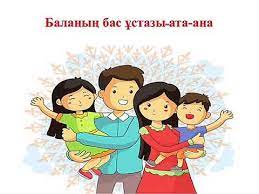 2023-24 оқу жылы№Жұмыстың мазмұныМерзімі Жауапты 1Қонақтарды қарсы алу9.30- 9.50Накжанова Н2Экскурсия  жасау9.50-10.10Байларбекова ДИсмайл Б3«Баланың бас ұстазы -   ата-ана» Тренинг10.10-10.55Байларбекова ДИсмайл Б4Ашық сабақтар1,4- сыныптар11.05-11.50Алибаева УҚойлыбаева ГДосмайлова ЖДуйсенова Г5«Ата-анама мың алғыс» Концерттік бағдарлама12.00-13.00Утенов ННакжанова Н6Мектеп асханада13.00-13.35Сынып жетекшілер7Ашық сабақтар2,3- сыныптар13.35-14.20Мусаева ГСейітбекова ААймешова СТуленбаева Б8Кері  байланыс14.20-15.00Пән мұғалімдері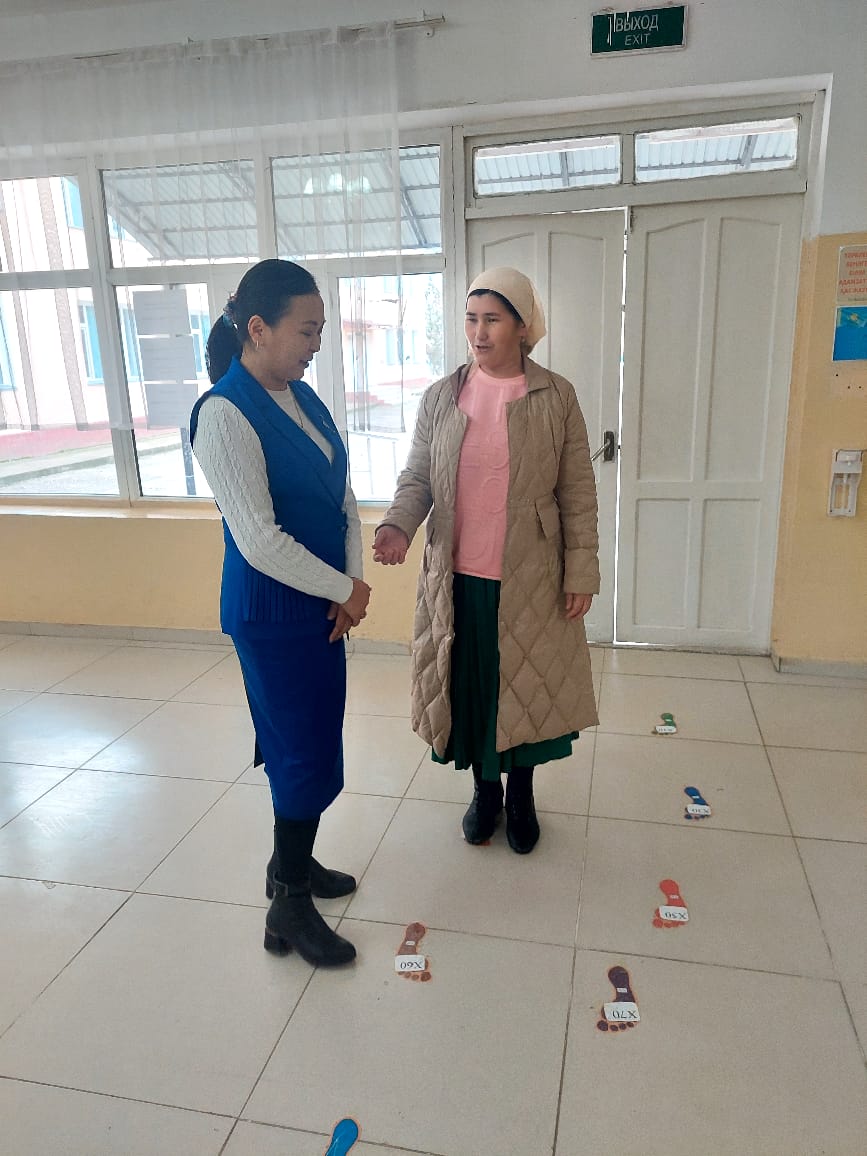 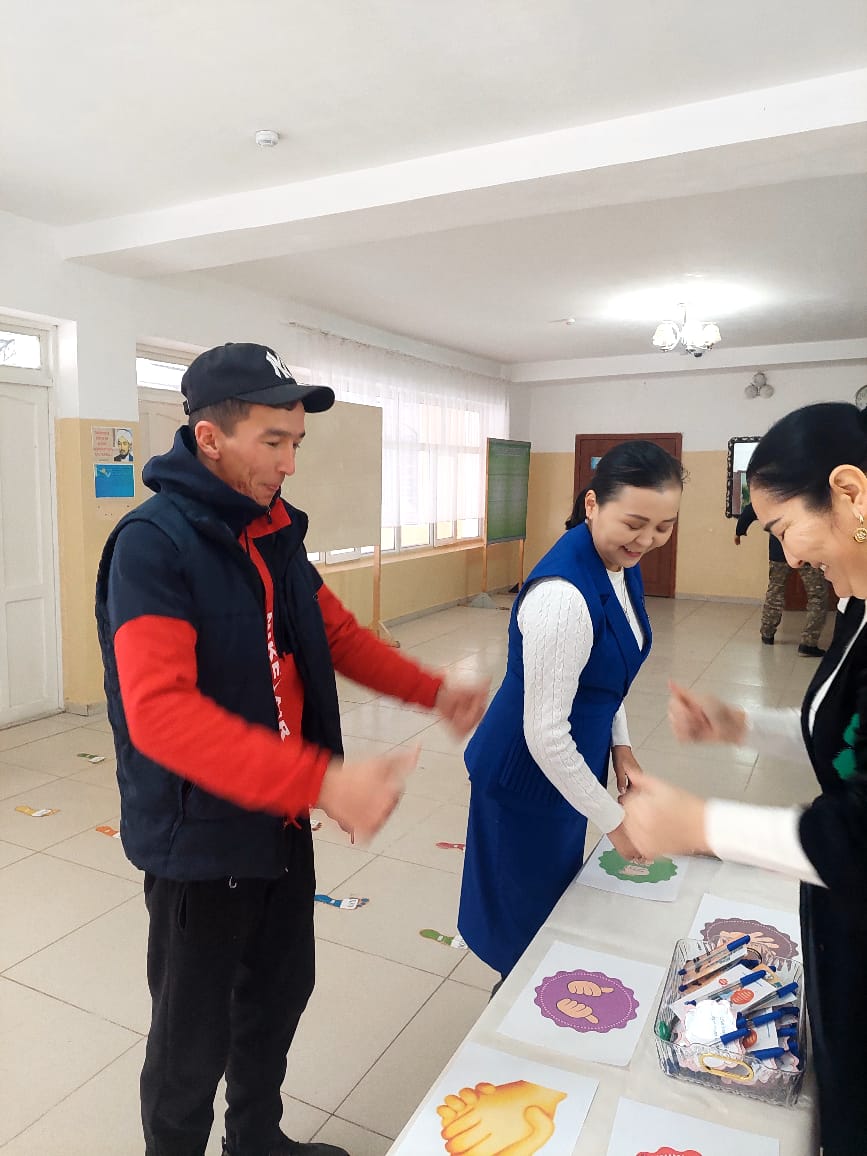 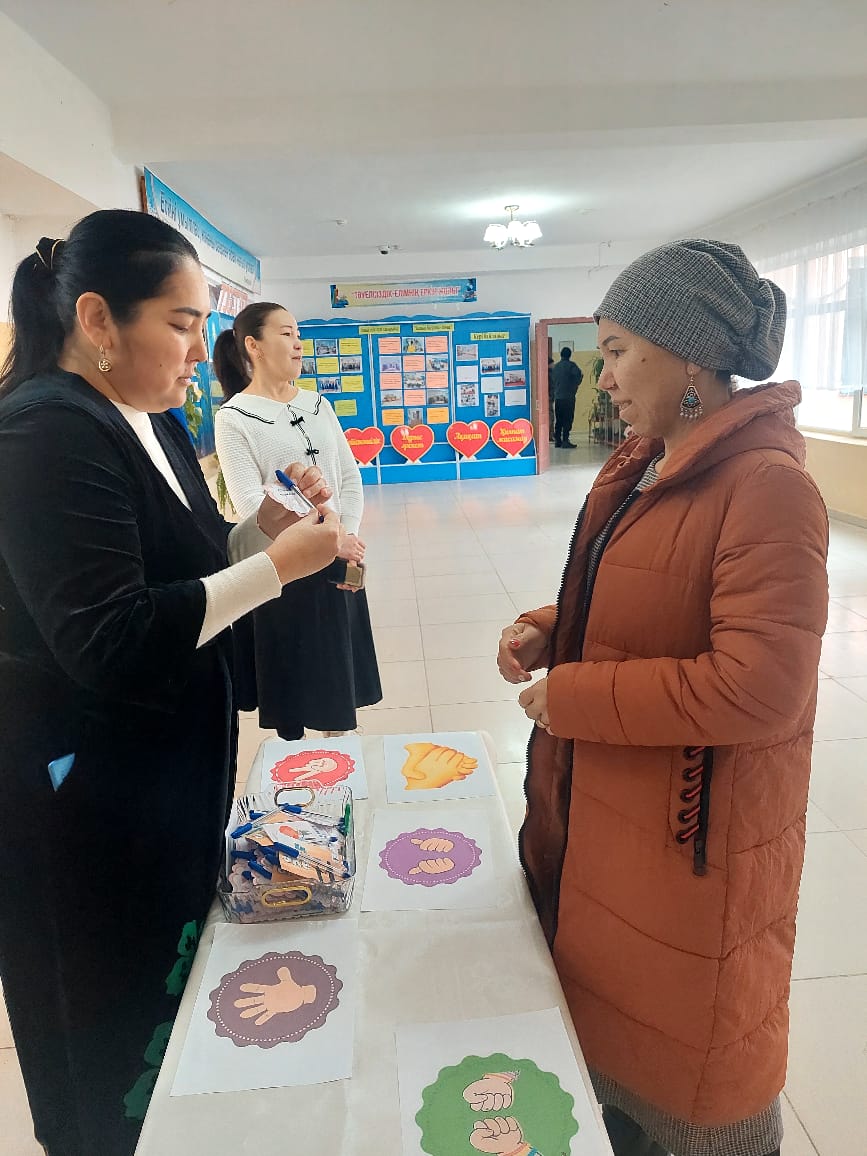 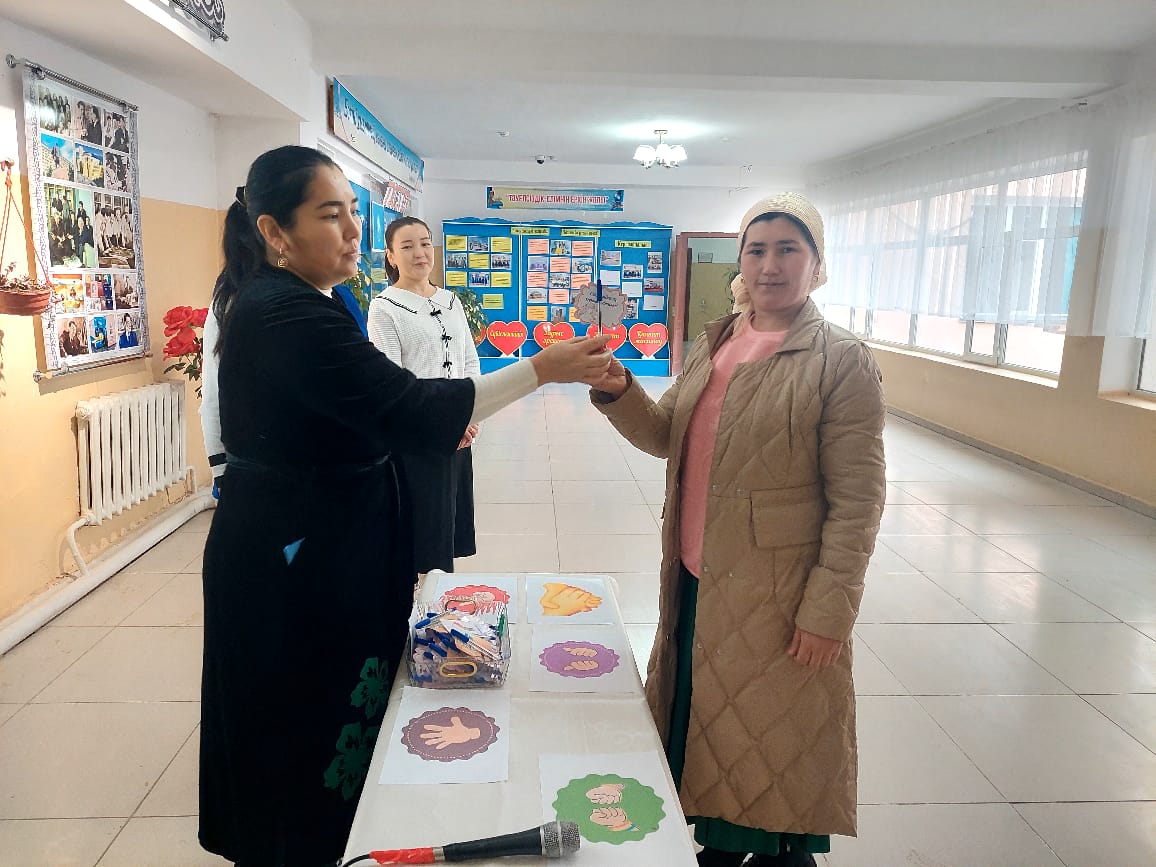 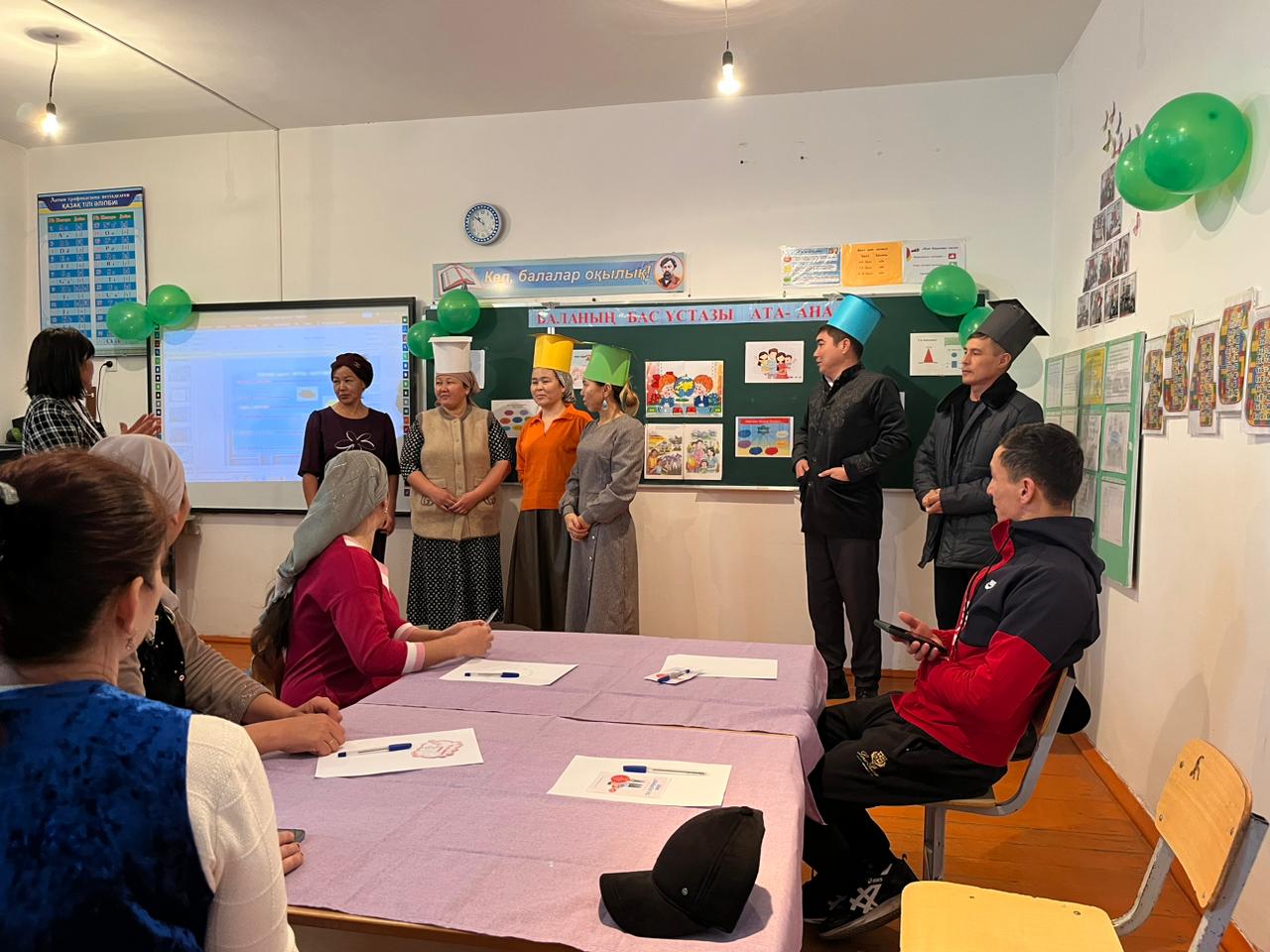 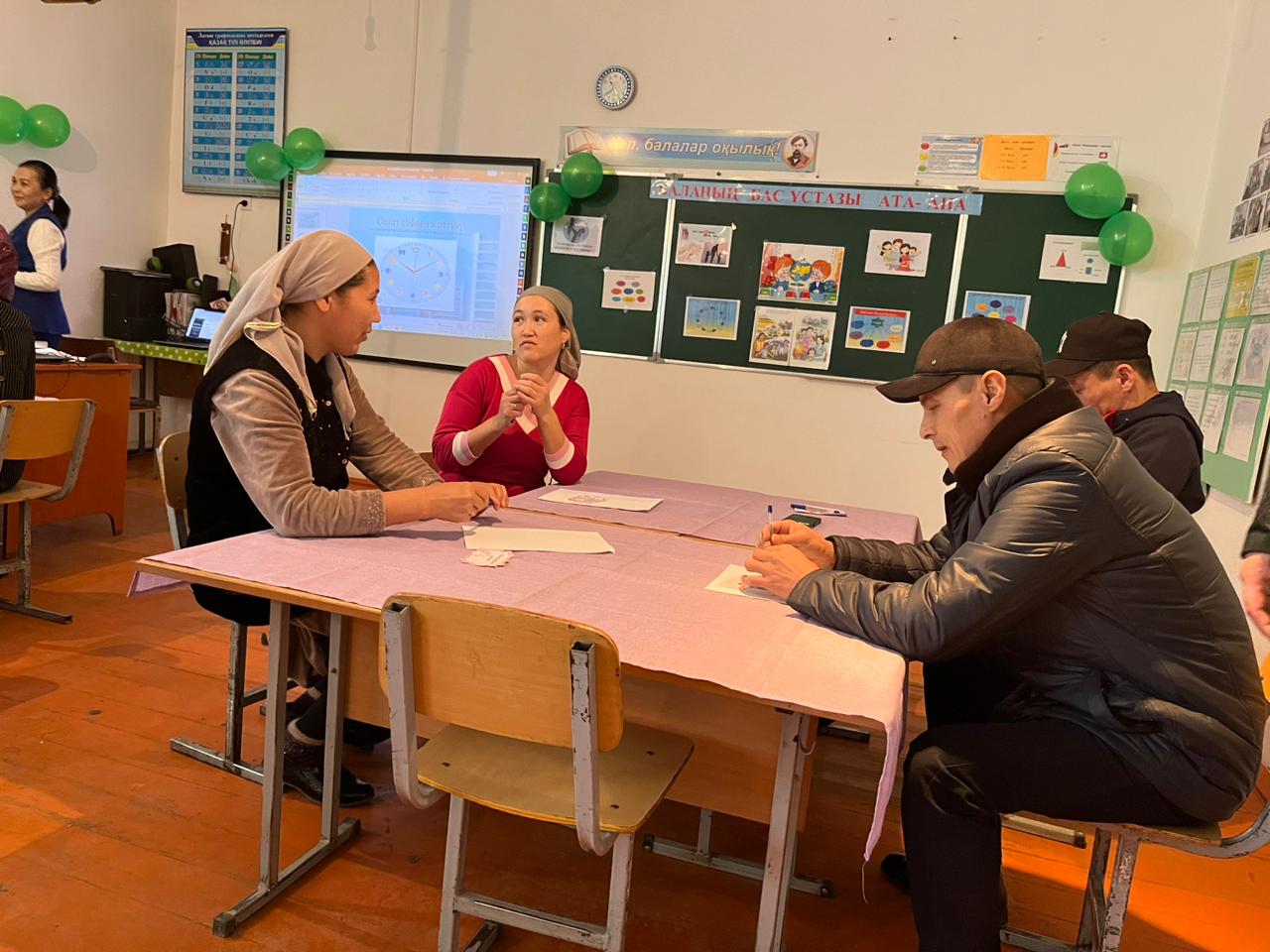 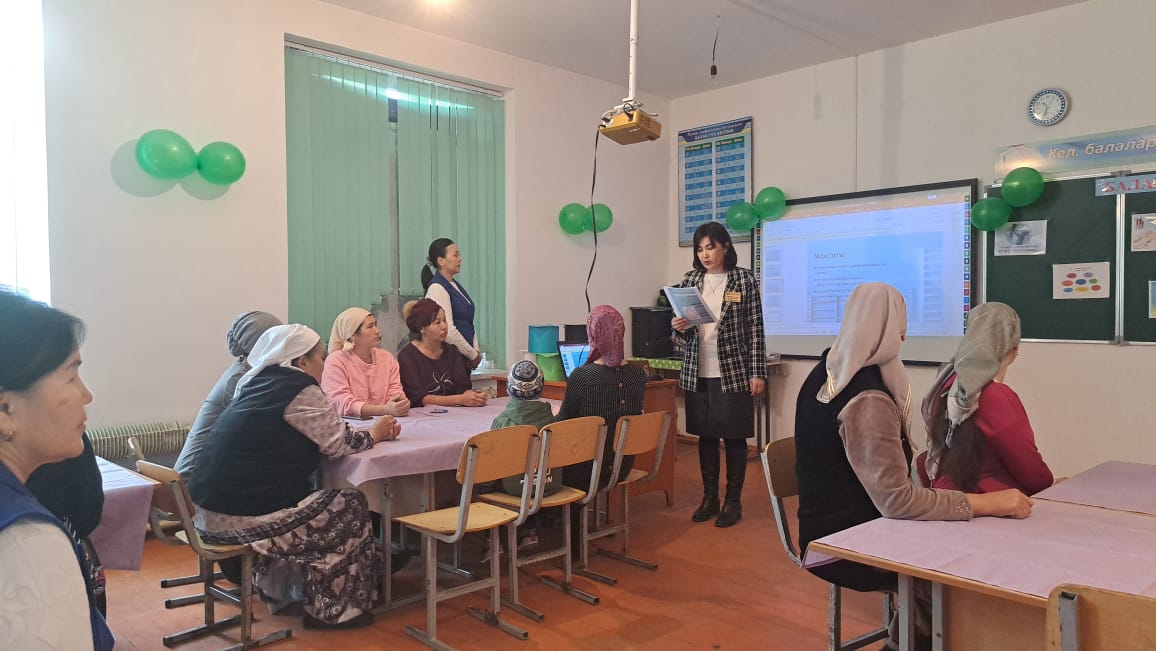 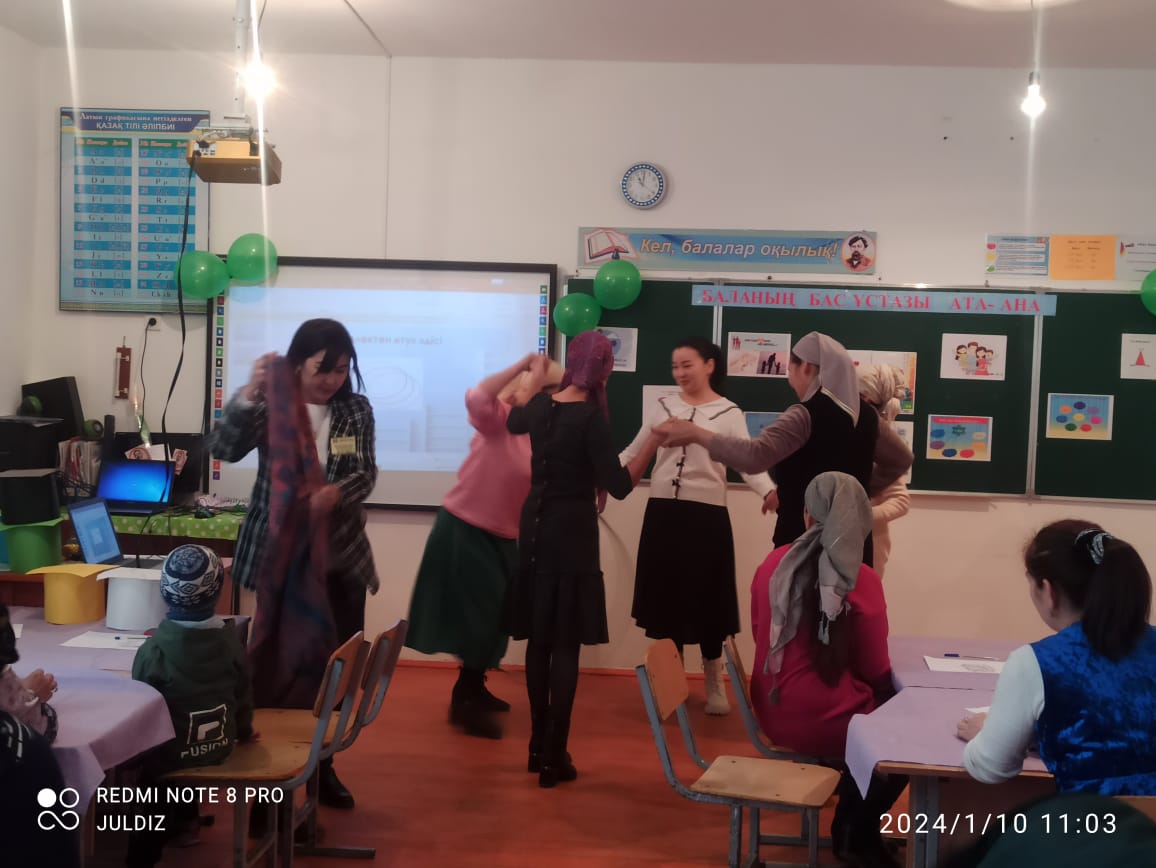 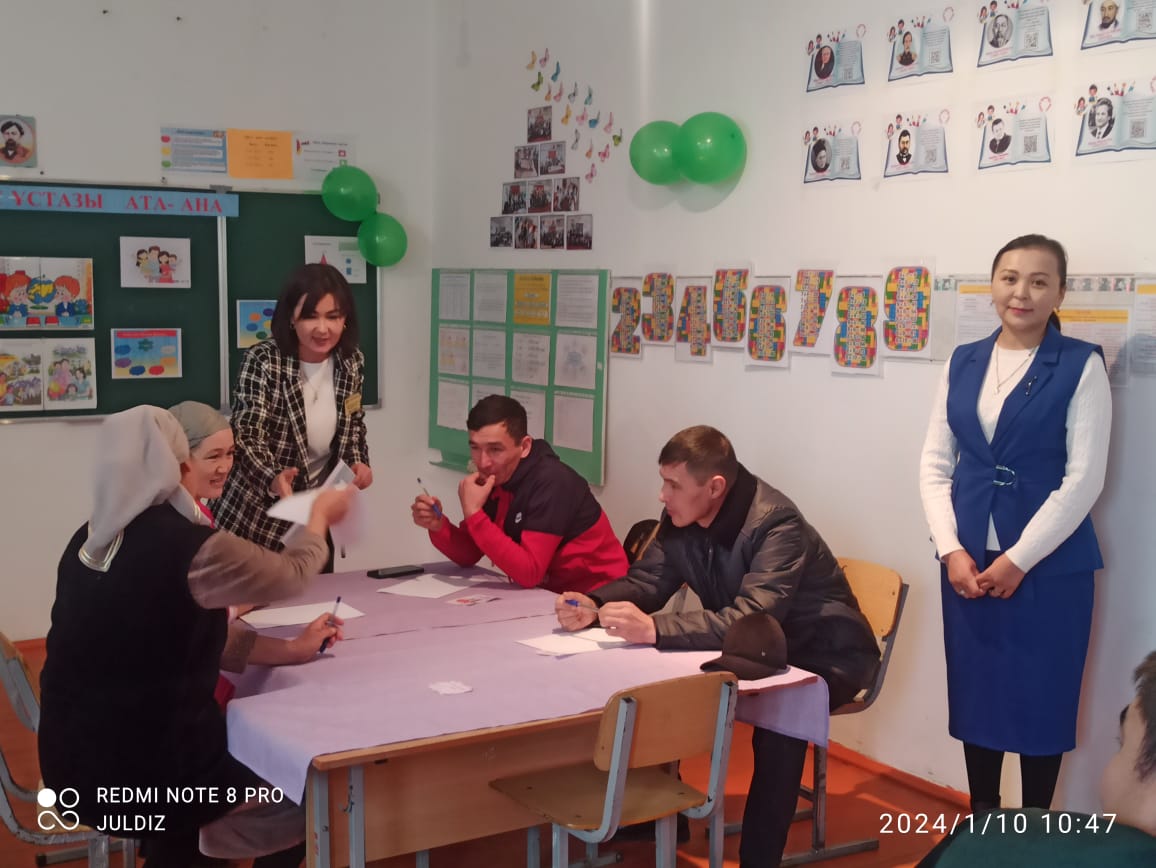 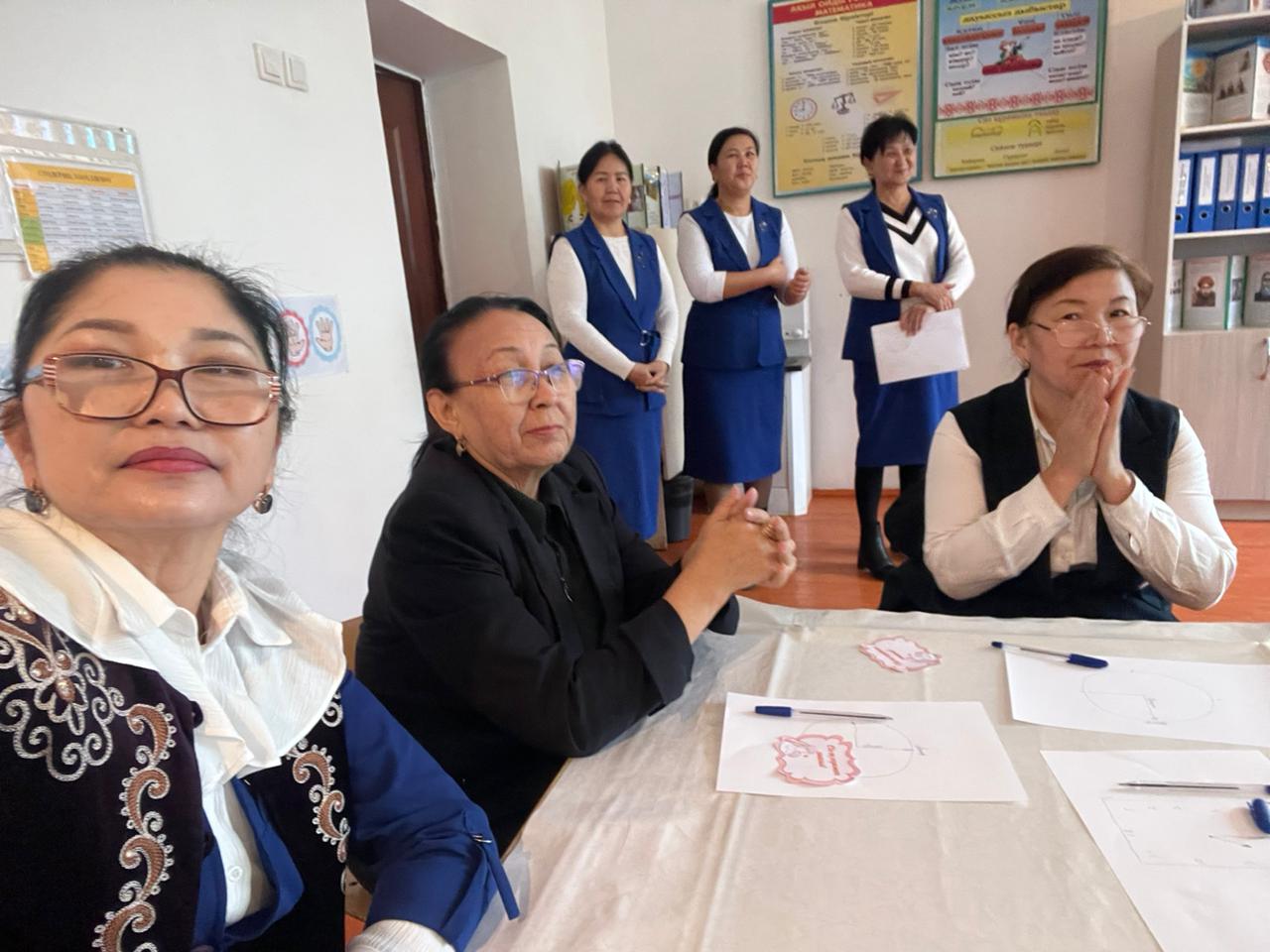 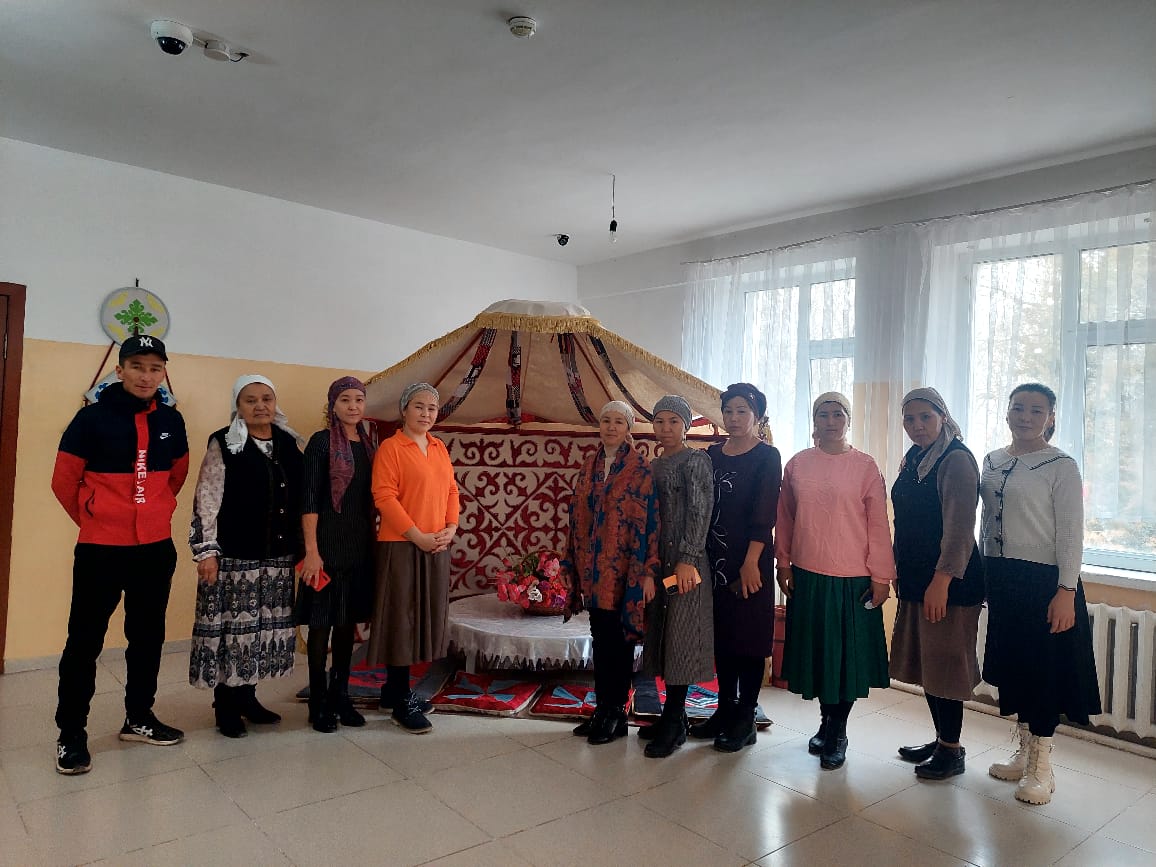 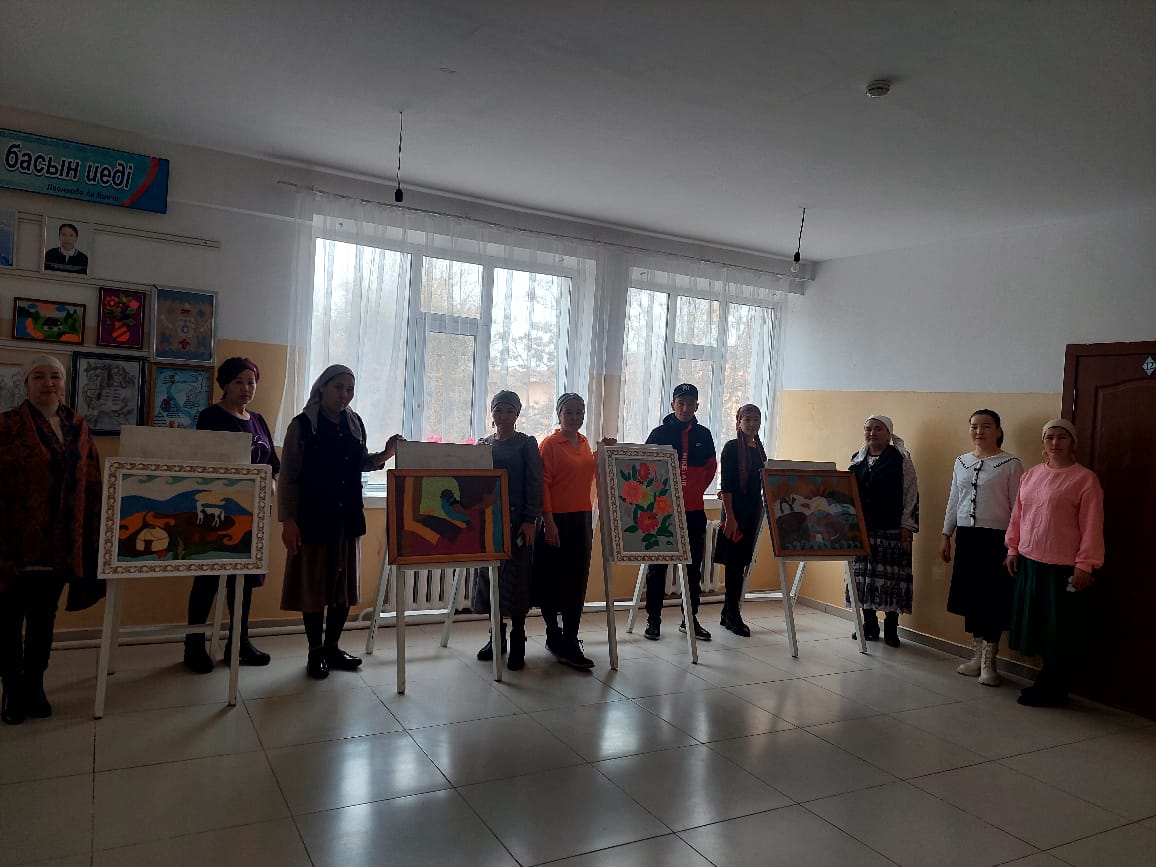 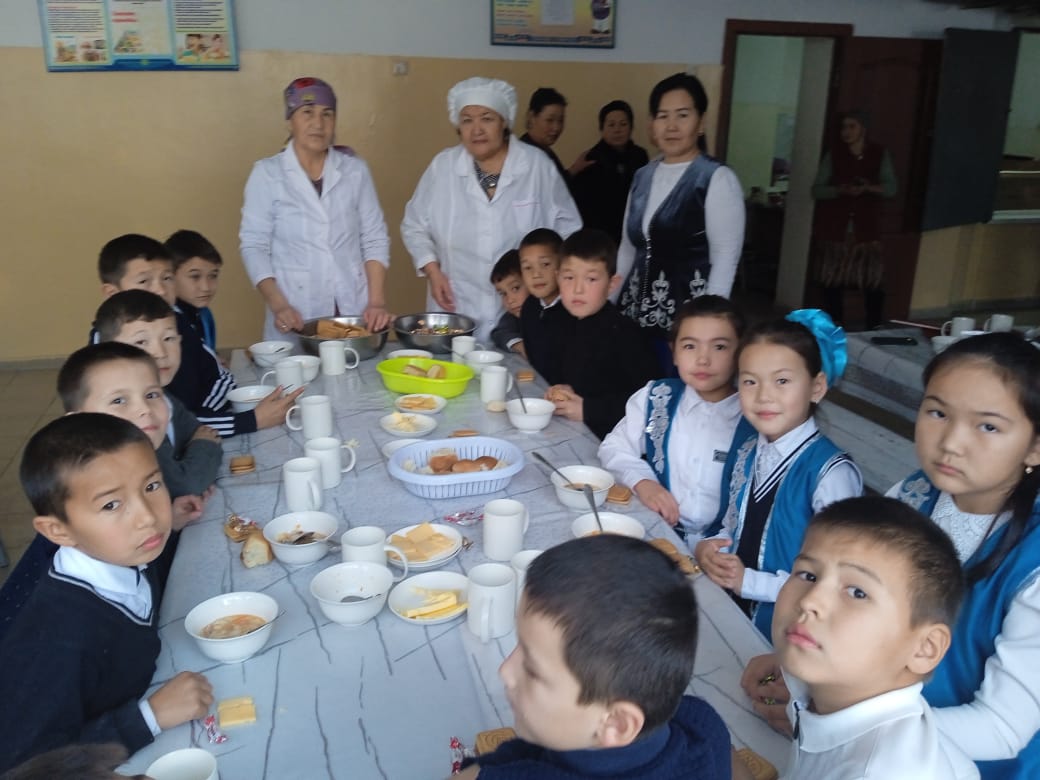 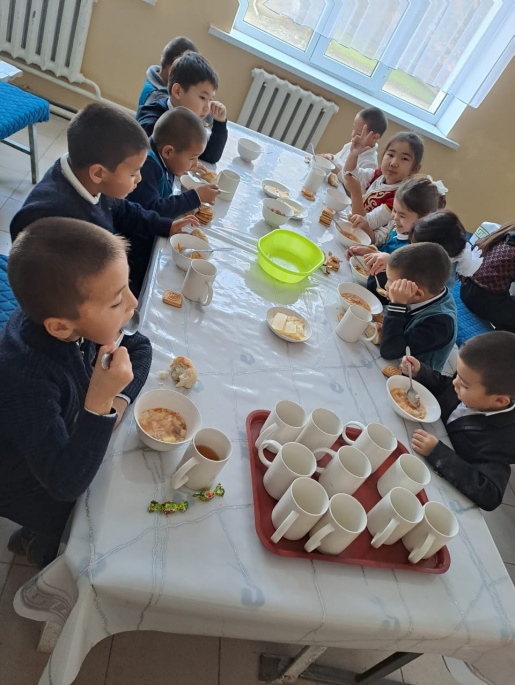 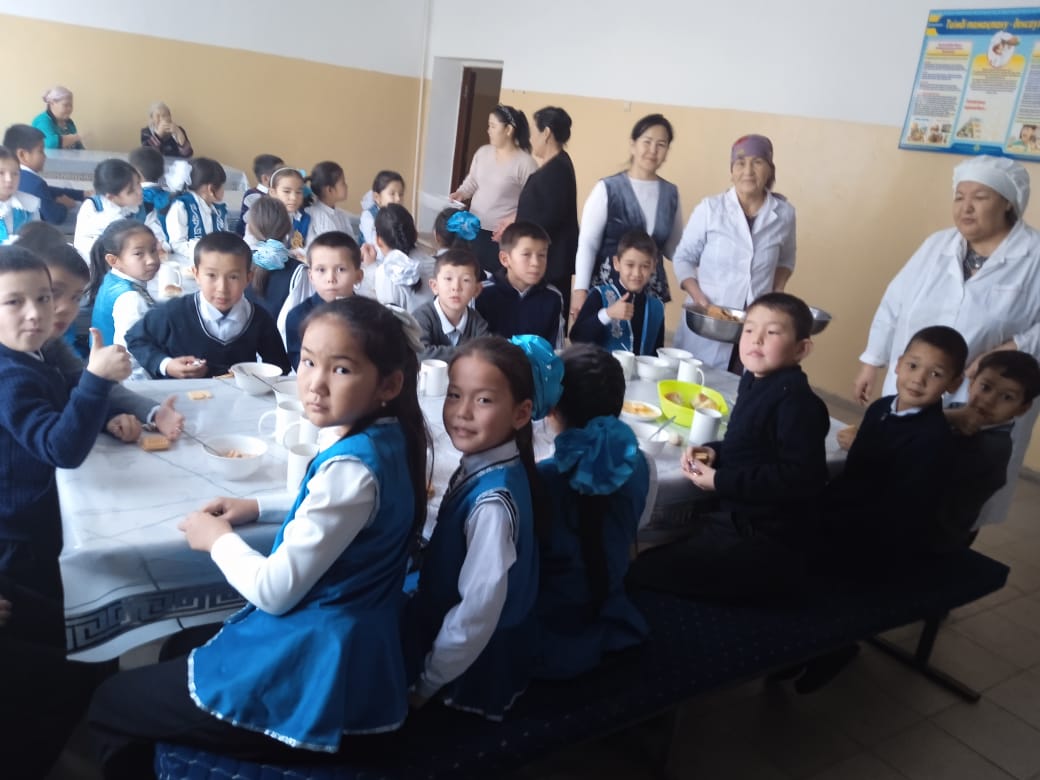 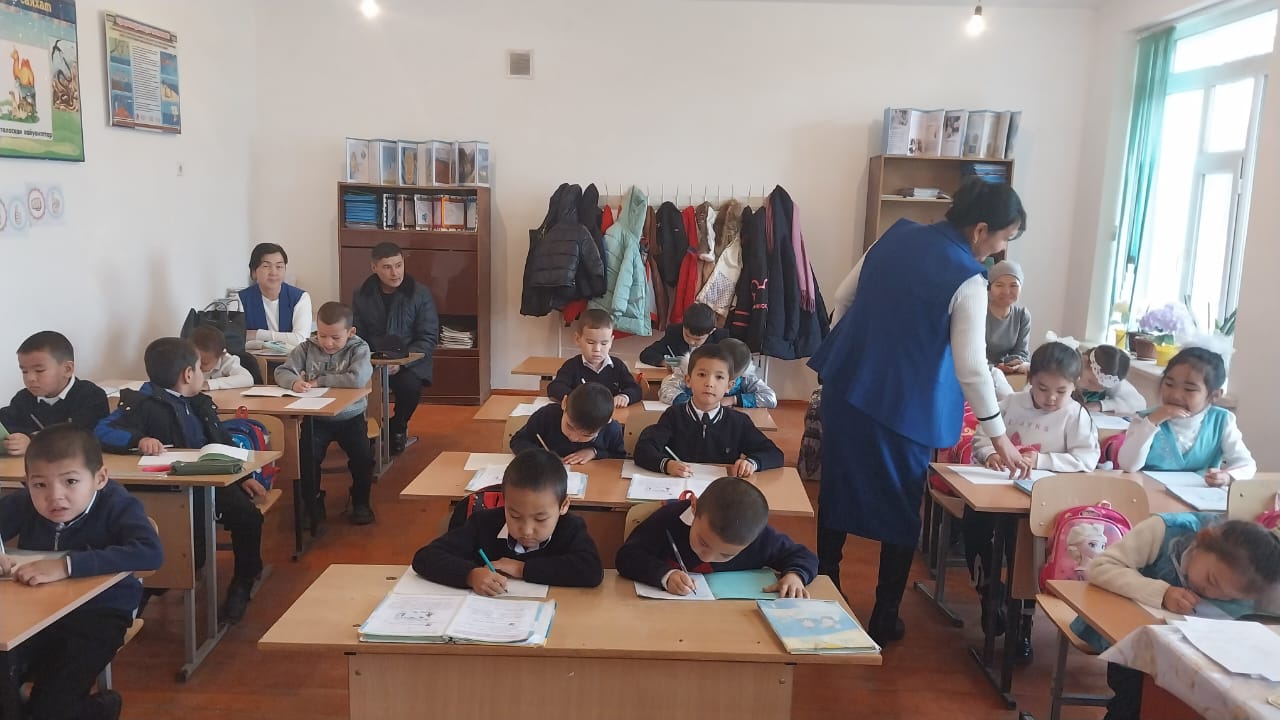 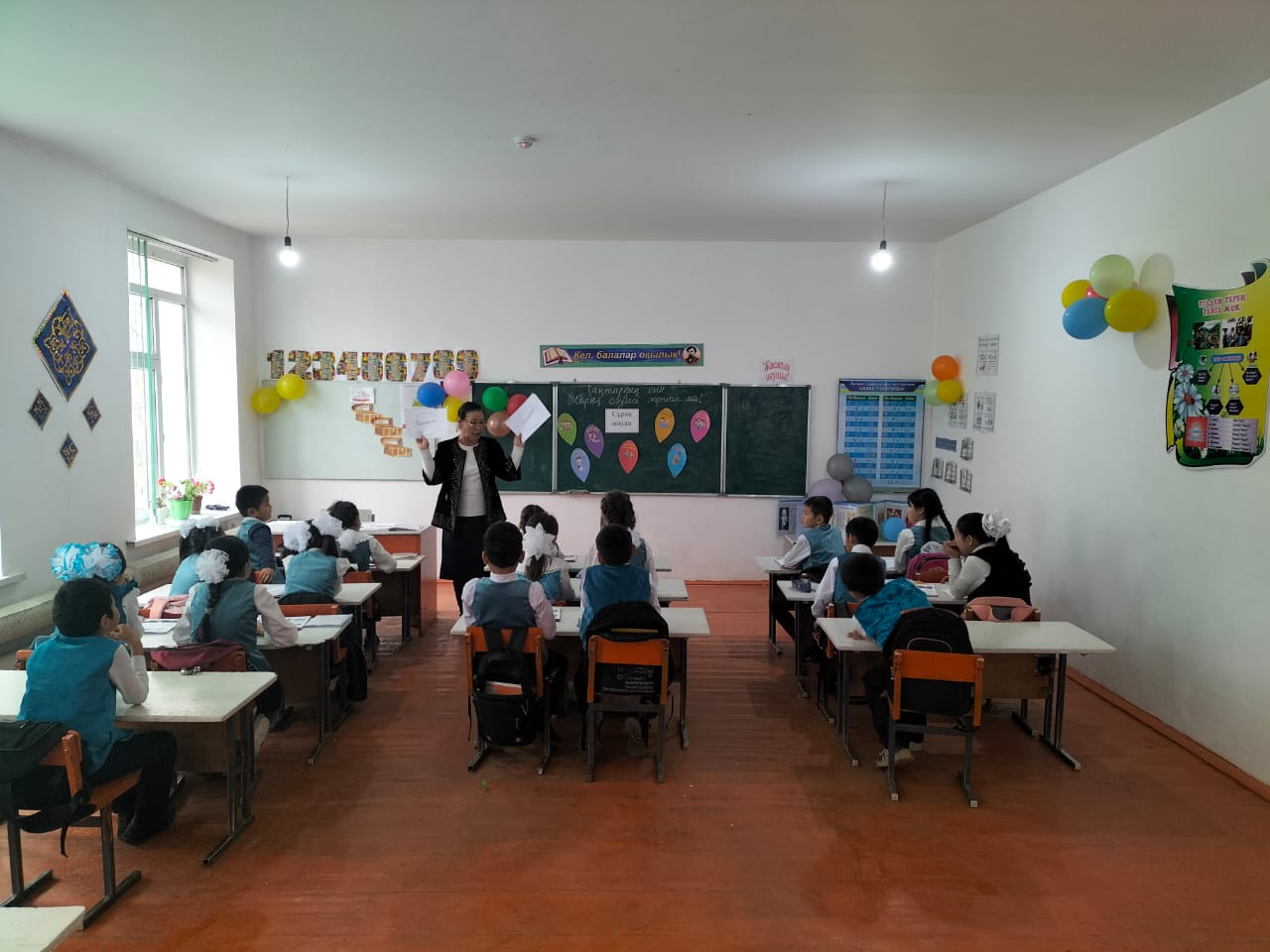 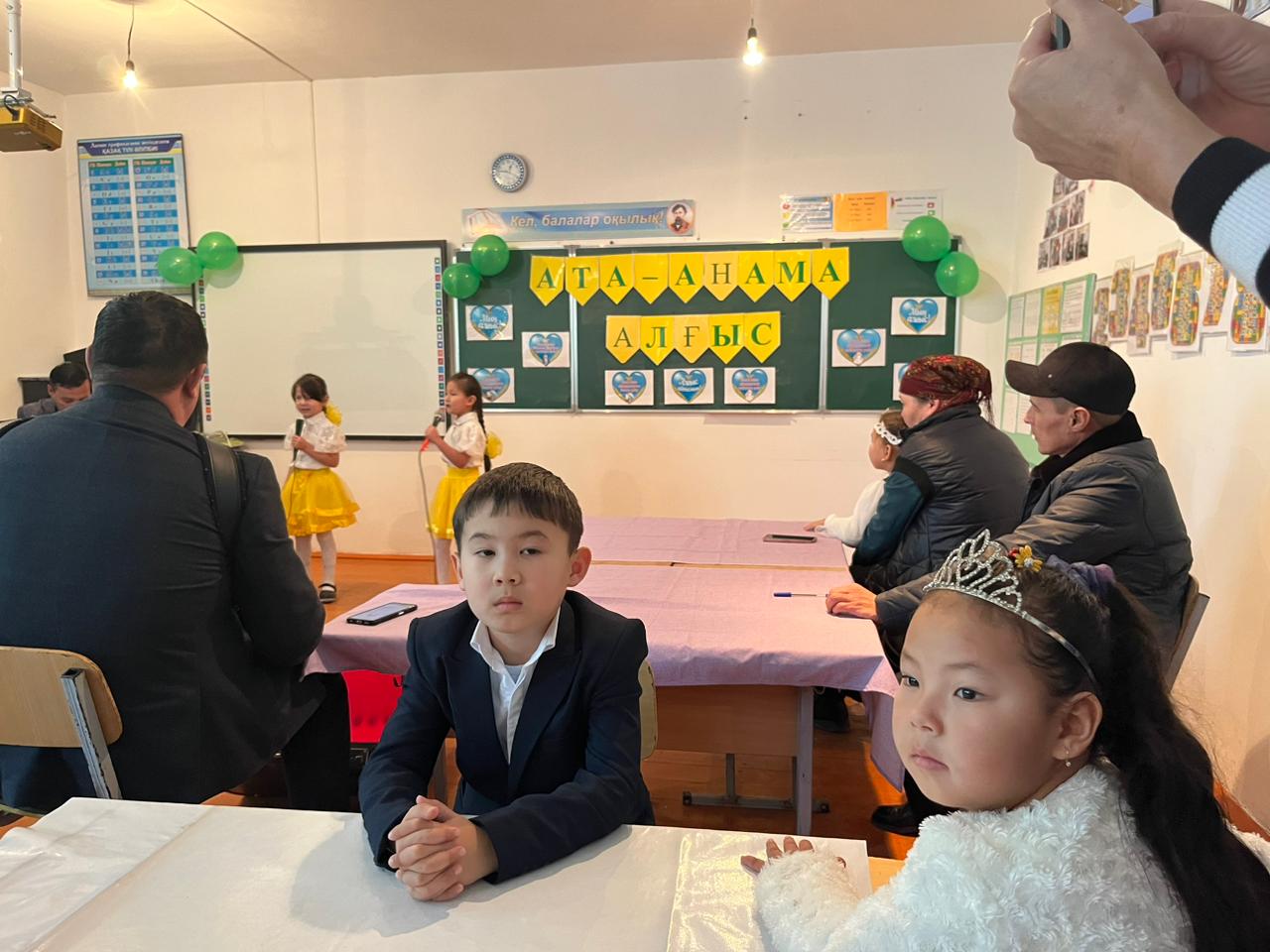 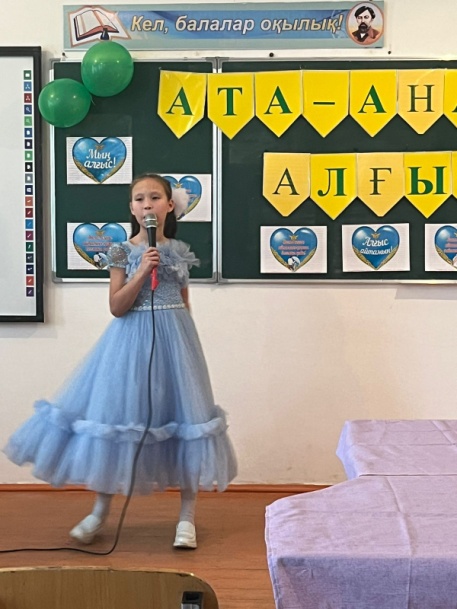 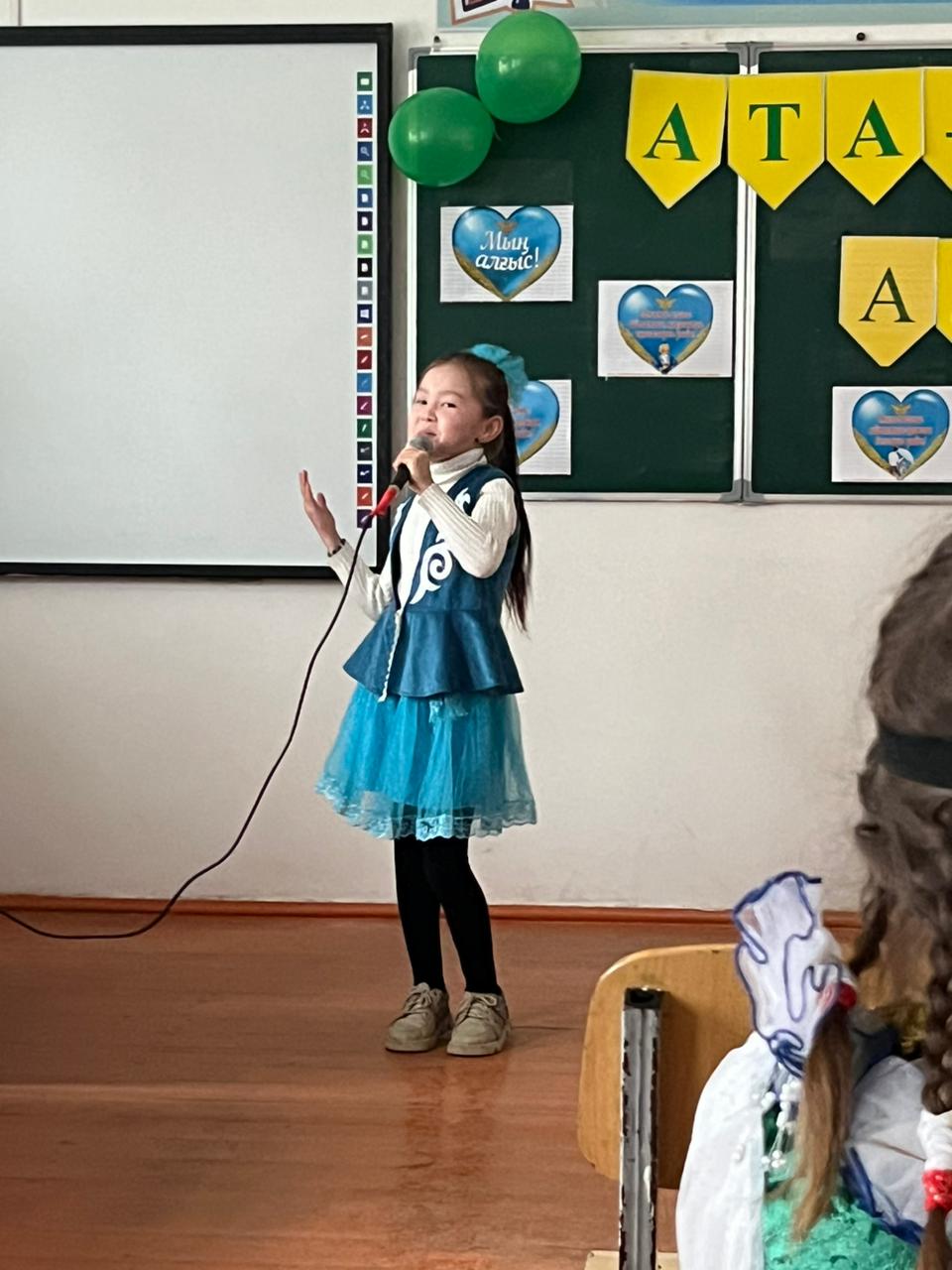 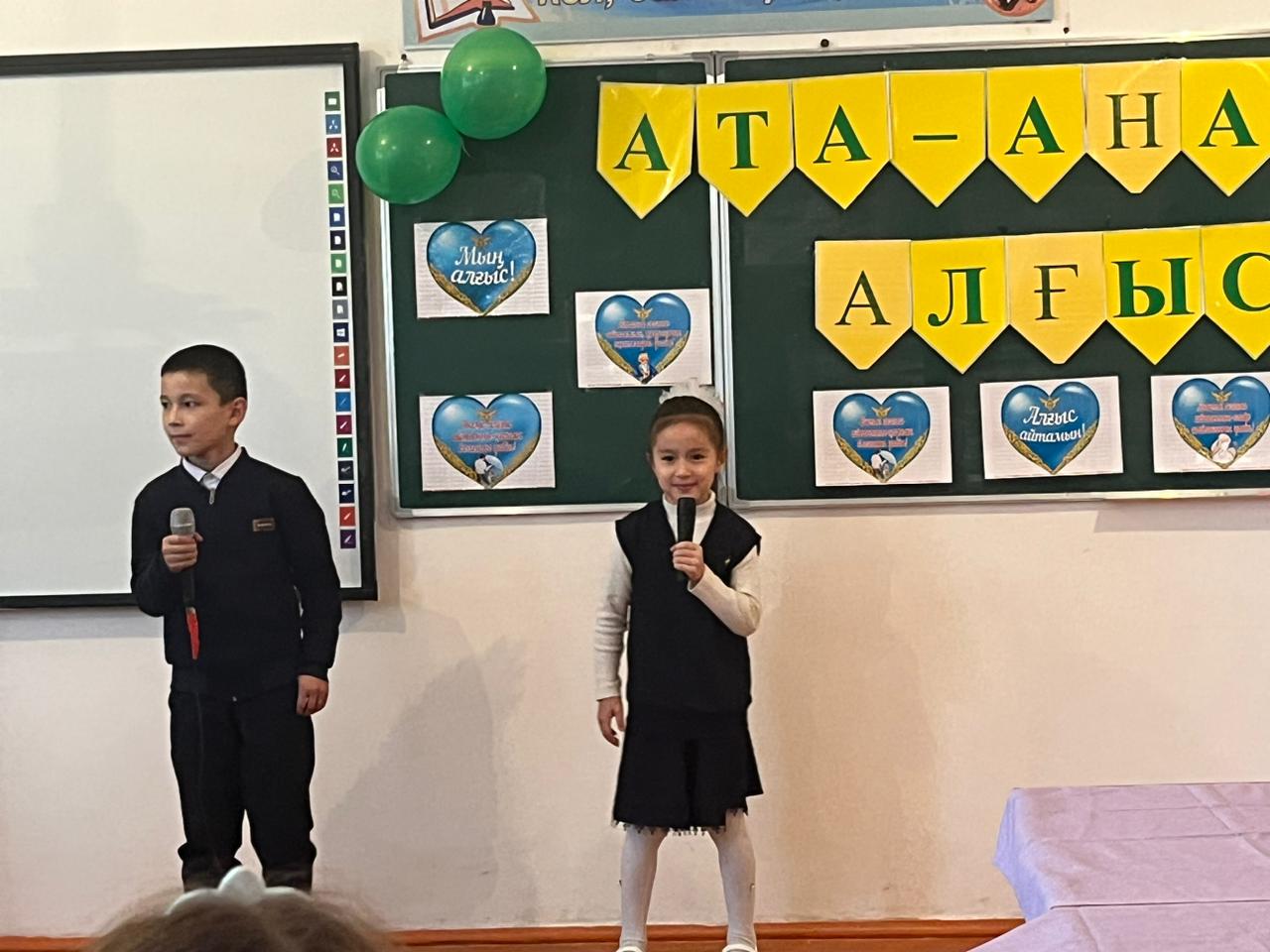 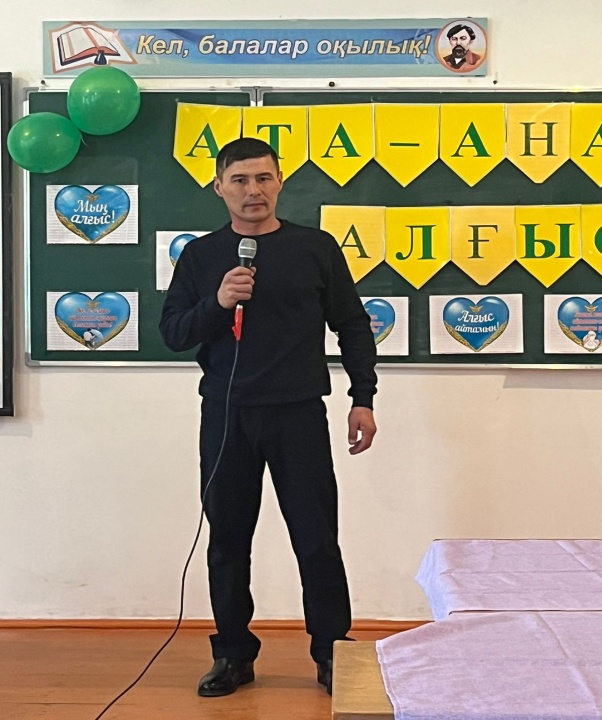 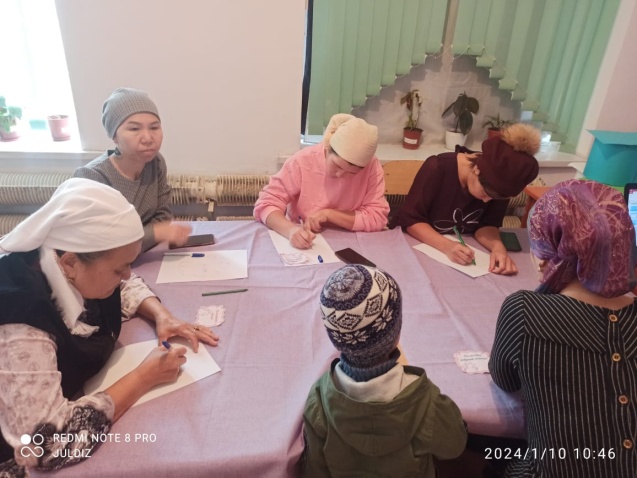 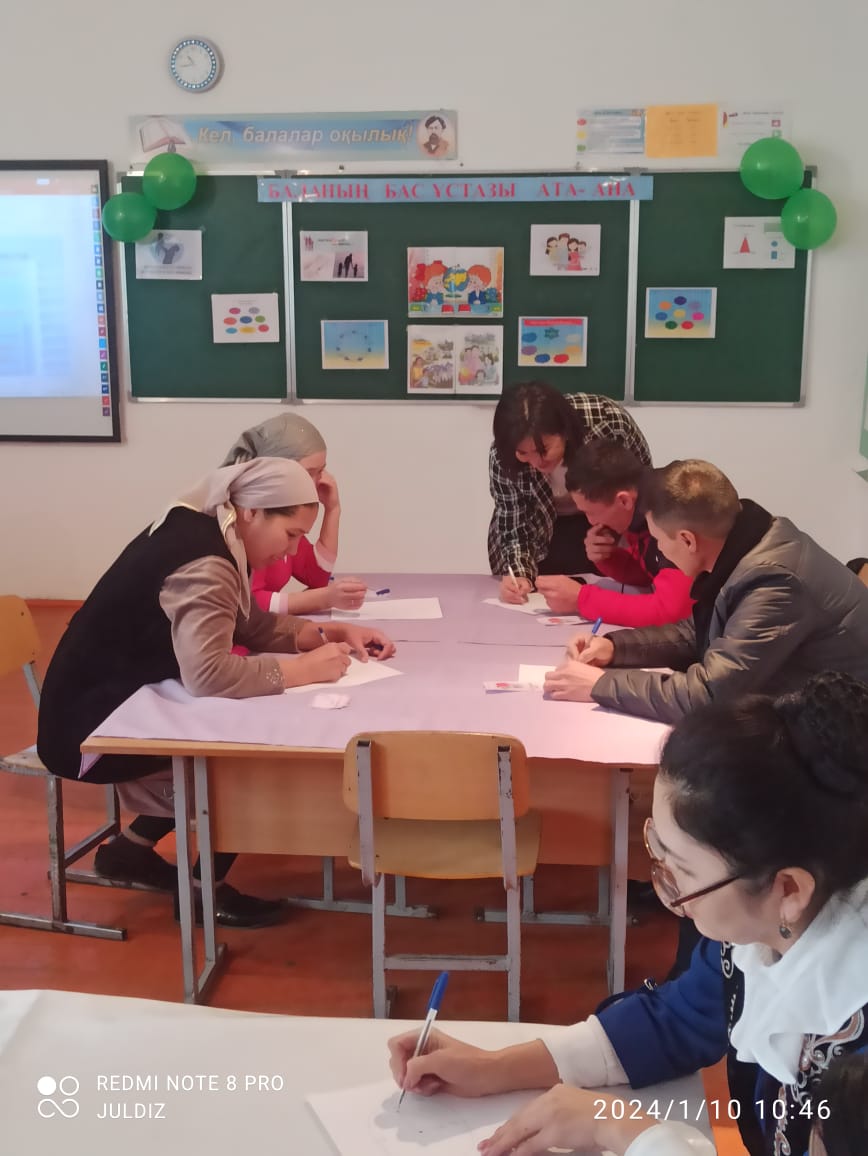 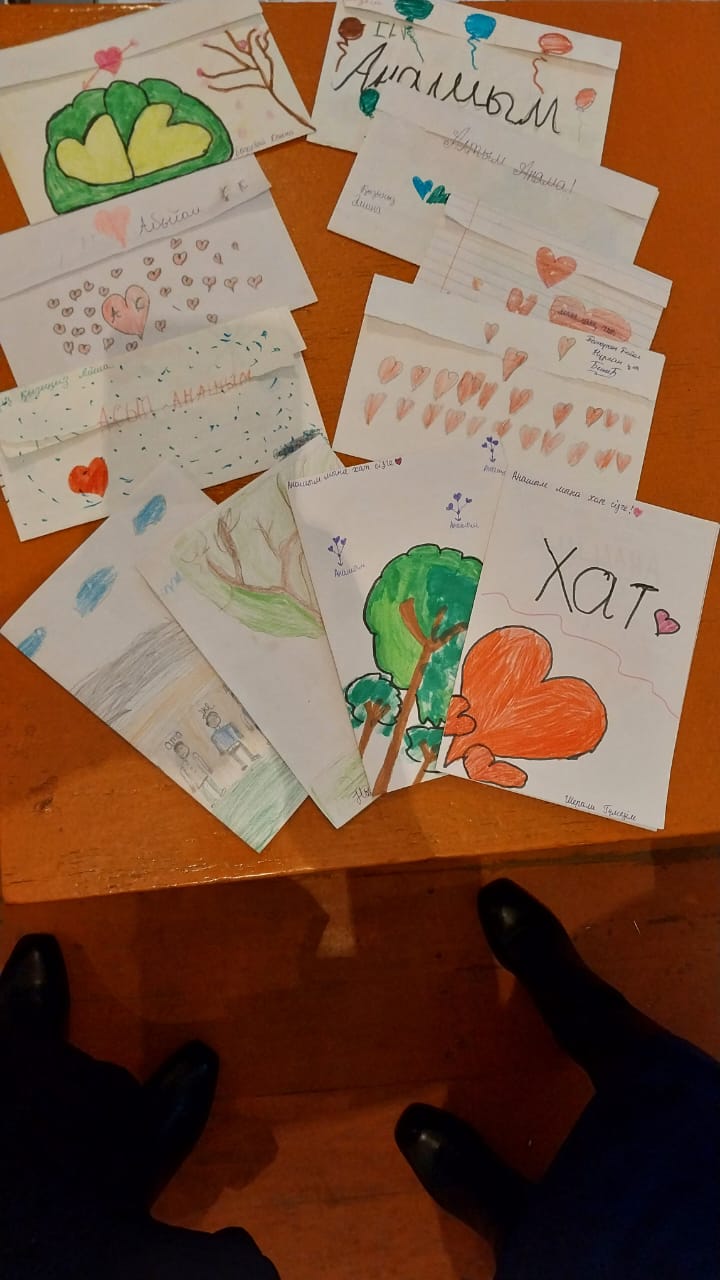 Балалардың ата-анасына арналған алғыс хаттарыБалалардың ата-анасына арналған алғыс хаттары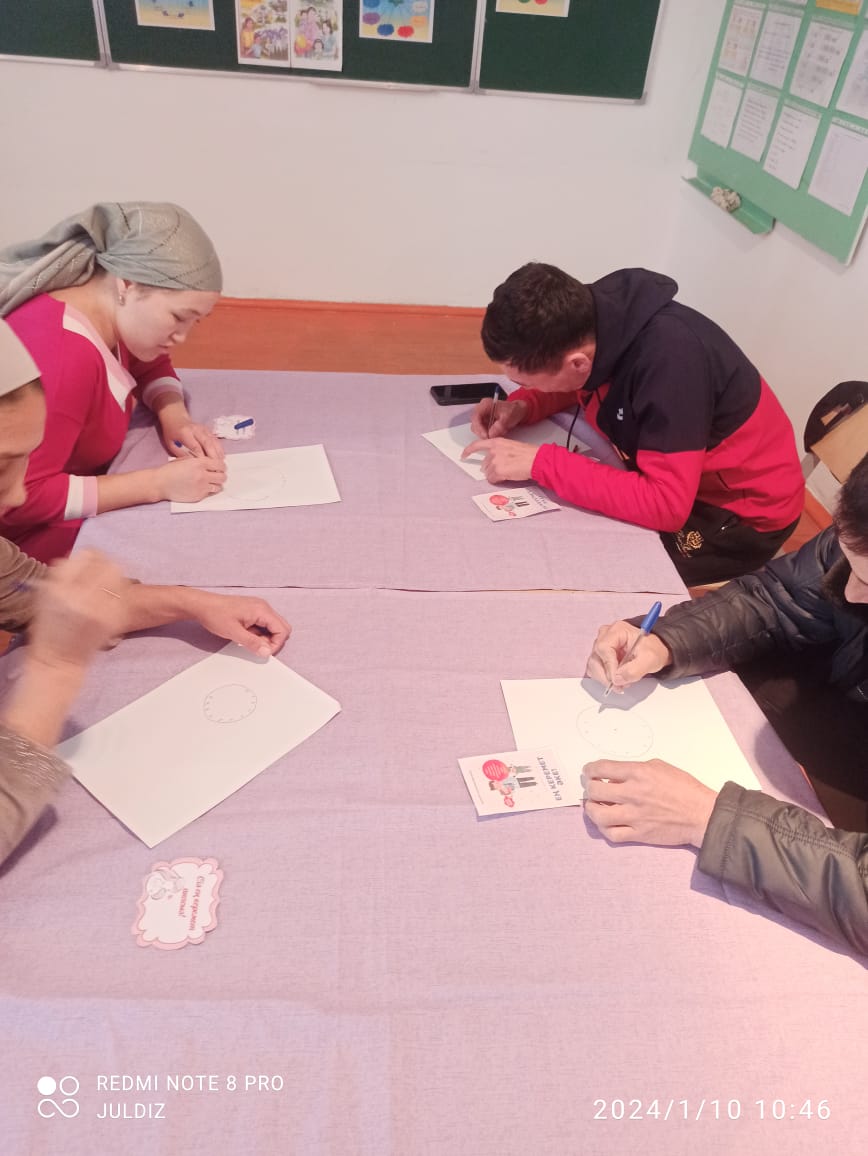 